التعريف بالمقرر الدراسي ومعلومات عامة عنه:ب- الأهداف:ج. توصيف المقرر الدراسي : جدول نواتج التعلم للمقررد. الإرشاد الأكاديمي للطلاب ودعمهم:ه. مصادر التعلّم:و. المرافق المطلوبة:ز. تقويم المقرر الدراسي وإجراءات تطويره: 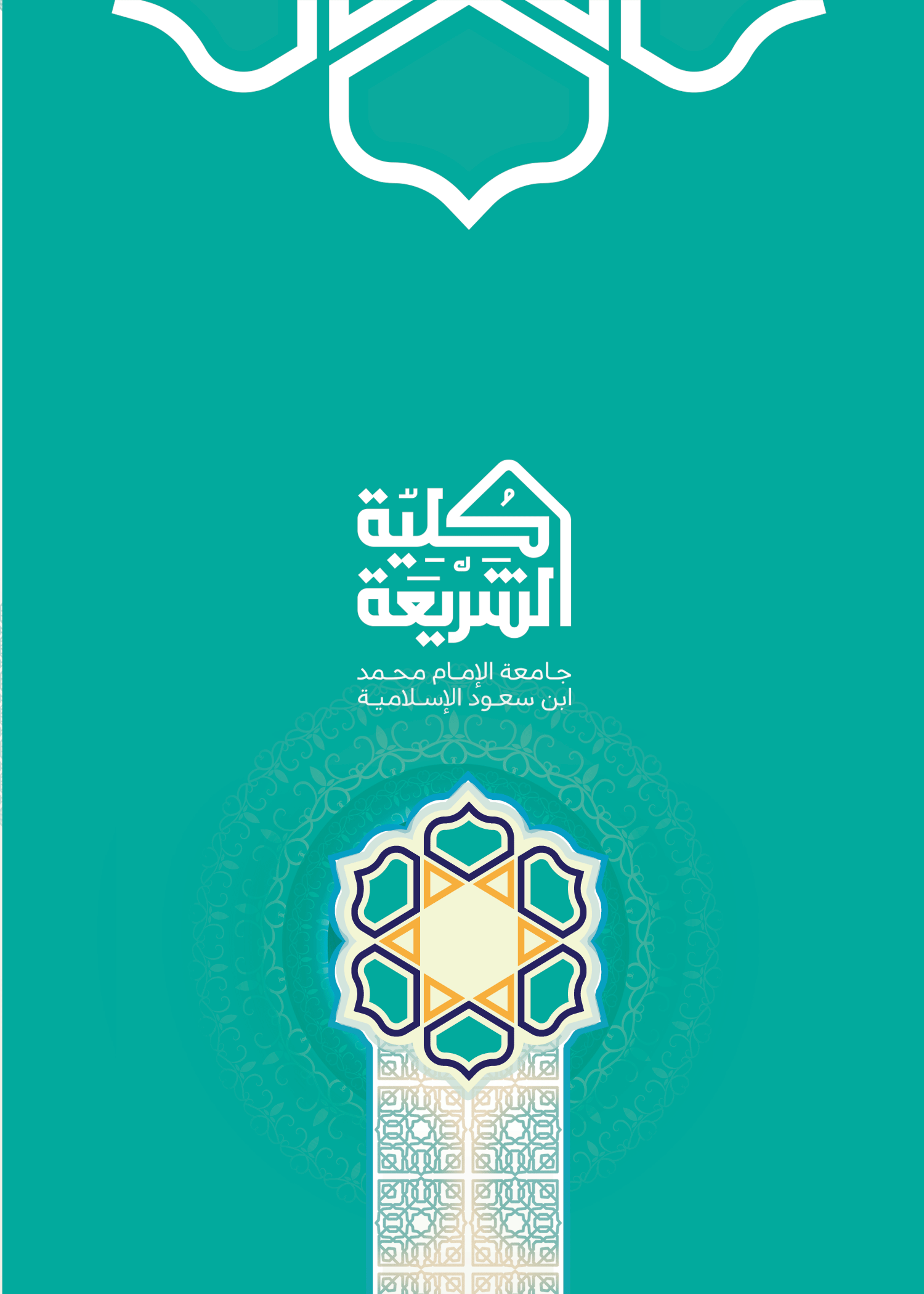 1. اسم المؤسسة التعليمية:  جامعة الإمام محمد بن سعود الإسلاميةتاريخ التقرير: الفصل الدراسي الأول من العام الجامعي : 1438 – 1439 ه          2. الكلية/ القسم:  كلية الشريعة / قسم الشريعة1. اسم ورمز المقرر الدراسي: تاريخ الفقه   History of Jurisprudence        فقه 1122. عدد الساعات المعتمدة:  ساعتان3. البرنامج (أو البرامج) الذي يقدم ضمنه المقرر الدراسي:  البكالوريوس في الشريعة4. اسم عضو هيئة التدريس المسؤول عن المقرر الدراسي:  يُحدَّد من قبل القسم العلمي5. السنة أو المستوى الأكاديمي الذي يعطى فيه المقرر الدراسي: المستوى الأول6. المتطلبات السابقة لهذا المقرر(إن وجدت): لا يوجد7. المتطلبات المتزامنة مع هذا المقرر (إن وجدت): لا يوجد8. موقع تقديم المقرر إن لم يكن داخل المبنى الرئيس للمؤسسة التعليمية:       - كلية الشريعة     -مركز الطالبات 9. نمط الدراسة المتبع:قاعات المحاضرات التقليدية                                                         النسبة:التعلم الإلكتروني                                                                   النسبة:تعليم مدمج (تقليدي وعن طريق الإنترنت):                                       النسبة:المراسلات                                                                         النسبة:أخرى                                                                             النسبة:	تعليقات:1. ما هدف المقرر الرئيس ؟أن يعرف الطالب مبادئ علم الفقه، وتاريخ مؤلفاته بالمذاهب الأربعة، وأشهر علمائه.2-اذكر بإيجاز أي خطط يتم تنفيذها لتطوير وتحسين المقرر الدراسي. 1-الاطلاع على البحوث والدراسات الحديثة ذات الصلة بمفردات المقرر, وتشجيع الطلاب للرجوع إليها.2-معرفة اتجاهات الطلاب نحو المقرر والصعوبات التي قد تواجههم , ومعالجتها.3- استخدام تقنية المعلومات , و مراجع الإنترنت في مجال الدراسة.توصيف عام للمقرر: يشتمل المقرر على عشر موضوعات وهي: مبادئ علم الفقه وخصائصه، وأثر عصر النبوة في تأسيس الفقه، وأثر عصر الصحابة والتابعين في الفقه، والفقه في عصر الأئمة المجتهدين، والفقه بعد عصر الأئمة المجتهدين، والفقه في العصر الحاضر، ومعالم المذهب الحنفي، ومعالم المذهب المالكي، ومعالم المذهب الشافعي، ومعالم المذهب الحنبليالموضوعات التي  ينبغي تناولها:الموضوعات التي  ينبغي تناولها:الموضوعات التي  ينبغي تناولها:الموضوعات التي  ينبغي تناولها:الموضوعات التي  ينبغي تناولها:الموضوعات التي  ينبغي تناولها:قائمة الموضوعاتعدد الأسابيعساعات التدريسمبادئ علم الفقه, وخصائصه.-مبادئ علم الفقه: تعريف الفقه, موضوعه, فائدته , فضله, نسبته إلى غيره من العلوم, واضعه, حكمه, استمداده, اسمه, مسائله.-أبرز المؤلفات في تاريخ الفقه, ومصطلحاته, وغريبه في المذاهب الأربعة وتراجم أشهر علمائه.-خصائص الفقه, والفرق بينه وبين غيره من العلوم الشرعية.-أقسام الفقه وموضوعاتها.-مناقشة دعوى تأثر الفقه الإسلامي بالنظم السابقة.24أثر عصر النبوة في تأسيس الفقه.-حالة الناس قبل البعثة النبوية, وكونها رحمة للعالمين.-أهمية الدور التأسيسي للفقه في العصر النبوي.-مصادر التشريع في عصر النبوة.-أسس التشريع في عصر النبوة.-التدرج في التشريع.-منهج الرسول صلى الله عليه وسلم في بيان الأحكام.24أثر عصر الصحابة والتابعين في الفقه.-عناية الصحابة بالقرآن والسنة.-الفقه في عصر الصحابة, وفي عصر التابعين.-مصادر التشريع في عصر الصحابة والتابعين.-أسباب الخلاف الفقهي بين الصحابة, ومنهجهم في معالجته، وآدابهم في ذلك, وأمثلة ذلك.-فقهاء الصحابة.-أبرز  خصائص فقه الصحابة واجتهادهم.-مدرستا الحديث والرأي, وأسباب ظهورهما, وأبرز روادهما.-مرحلة تدوين الفقه استقلالاً.12الفقه في عصر الأئمة المجتهدين.-أسباب ازدهار الفقه في عصر الأئمة المجتهدين.-المذاهب الفقهية: المراد بالمذهب, المذاهب الفقهية الموجودة في ذلك العصر , أسباب اختلاف الفقهاء.-قواعد الاستنباط الأصولية في عصر الأئمة المجتهدين.-المقارنة بين تدوين الفقه في هذا العصر وما قبله.-أبرز أئمة هذه الفترة غير أئمة المذاهب الأربعة: الأوزاعي, والثوري, والليث, وداود الظاهري, والطبري, ونماذج من فقههم , وسبب اندثار مذاهبهم.24الفقه بعد عصر الأئمة المجتهدين.-أنواع المنتسبين للفقه في هذا العصر.-أسباب دعوة من دعا إلى سد باب الاجتهاد في هذه الفترة, وآثار ذلك على الفقه.-الاطلاع على نماذج من كتب الفقه المذهبي, والوقوف على الفروق بين مدونات هذا العصر وسابقه.-الطرائق الجديدة في التأليف من شروح وحواش ومنظومات.-حكم تقليد الأئمة الأربعة.-التعصب المذهبي, وأثرها على الفقه وسبل تلافيها.-جهود فقهاء هذا العصر , وظهور الدعوة إلى التجديد24الفقه في العصر الحاضر.-التجديد الفقهي في مجال التدريس والتأليف.-طباعة الكتب الفقهية.-إنشاء كليات الشريعة, والاهتمام بالدراسات الفقهية المقارنة.-التعريف بالمجامع الفقهية, والهيئات الشرعية, ولجان الفتوى .-إقامة المؤتمرات والندوات الفقهية.-الصياغة الواضحة للفقه لتقريبه للناس.-النماذج التجديدية المتمثلة في: الموسوعات والمعاجم والنظريات الفقهية.-البرامج الحاسوبية والمراجع الإلكترونية, ومواقع الإنترنت التي تعنى بالفقه.12معالم المذهب الحنفي.-سيرة الإمام أبي حنيفة, والظروف المؤثرة في تميز منهجه الفقهي.-أصول مذهبه.-أبرز خصائص مذهبه إجمالاً.-مراتب المسائل عند الحنفية.-أبرز المصطلحات المتداولة في المذهب الحنفي, ومصادرها.-أبرز أعلام المذهب الحنفي.-المصادر المعتمدة عند الحنفية .12معالم المذهب المالكي.-سيرة الإمام مالك, والظروف المؤثرة في تميز منهجه الفقهي.-أصول مذهبه.-أبرز خصائص مذهبه إجمالاً.-أبرز المصطلحات المتداولة في المذهب المالكي, ومصادرها. -أبرز أعلام المذهب المالكي.-المصادر المعتمدة عند المالكية .-الحكمة من النسخ.12معالم المذهب الشافعي.-سيرة الإمام الشافعي, والظروف المؤثرة في تميز منهجه الفقهي.-أصول مذهبه.-أبرز خصائص مذهبه إجمالاً.-أبرز المصطلحات المتداولة في المذهب الشافعي, ومصادرها.-أبرز أعلام المذهب الشافعي.-المصادر المعتمدة عند الشافعية .12معالم المذهب الحنبلي.-سيرة الإمام أحمد, والظروف المؤثرة في تميز منهجه الفقهي.-أصول مذهبه.-تعدد الروايات عن الإمام أحمد.-أبرز خصائص مذهبه إجمالاً.-أبرز المصطلحات المتداولة في المذهب الحنبلي, ومصادرها.-أبرز أعلام المذهب الحنبلي.-المصادر المعتمدة عند الحنابلة .24مكونات المقرر الدراسي: مكونات المقرر الدراسي: مكونات المقرر الدراسي: مكونات المقرر الدراسي: مكونات المقرر الدراسي: مكونات المقرر الدراسي: مكونات المقرر الدراسي: محاضراتدروس إضافيةمعاملالعمليأخرىالمجموعالساعات المؤداة فعلياً30-- --30الساعات المعتمدة30-- --30ساعات تعلم إضافية (خاصة) يقوم بها الطالب خلال الأسبوع؟ لا يوجدمنواتج التعلم وفقاً للإطار الوطني للمؤهلاتاستراتيجيات تدريس المقررطرق القياس1المعرفةالمعرفةالمعرفة1.1أن يكون الطالب قادرًا على تحديد مبادئ علم الفقه الإسلامي، وخصائصه.المحاضرة الصفية.الحوار والنقاش.تبادل الأدوار .قراءة أحد المراجع المهمة والتعليق عليه.عرض العناصر الرئيسة للموضوع قبل بدء الشرح.تلخيص المعلومات والرسومات الشجرية المناظرات الفقهيةالعصف الذهني .الاكتشاف المعرفي .التعلم الذاتي .القراءة الخارجيةالتمارين المنزلية.الاختبار الشفويالاختبار التحريريتقييم الأبحاث الفردية  والجماعيةتقييم المناظرات الفقهية.تقييم القراءة الخارجية.تقييم التمارين المنزلية والتكاليف.الملاحظةتقييم الأقران .تقييم تلخيص المعلومات وعرضها .1.2أن يكون الطالب قادرًا على تعداد أبرز المؤلفات في تاريخ الفقه، ومصطلحاته، وتراجمه، وغريبه في المذاهب الأربعة.المحاضرة الصفية.الحوار والنقاش.تبادل الأدوار .قراءة أحد المراجع المهمة والتعليق عليه.عرض العناصر الرئيسة للموضوع قبل بدء الشرح.تلخيص المعلومات والرسومات الشجرية المناظرات الفقهيةالعصف الذهني .الاكتشاف المعرفي .التعلم الذاتي .القراءة الخارجيةالتمارين المنزلية.الاختبار الشفويالاختبار التحريريتقييم الأبحاث الفردية  والجماعيةتقييم المناظرات الفقهية.تقييم القراءة الخارجية.تقييم التمارين المنزلية والتكاليف.الملاحظةتقييم الأقران .تقييم تلخيص المعلومات وعرضها .1.3أن يكون الطالب قادرًا على توضيح أهمية الدور التأسيسي للفقه في العصر النبوي.المحاضرة الصفية.الحوار والنقاش.تبادل الأدوار .قراءة أحد المراجع المهمة والتعليق عليه.عرض العناصر الرئيسة للموضوع قبل بدء الشرح.تلخيص المعلومات والرسومات الشجرية المناظرات الفقهيةالعصف الذهني .الاكتشاف المعرفي .التعلم الذاتي .القراءة الخارجيةالتمارين المنزلية.الاختبار الشفويالاختبار التحريريتقييم الأبحاث الفردية  والجماعيةتقييم المناظرات الفقهية.تقييم القراءة الخارجية.تقييم التمارين المنزلية والتكاليف.الملاحظةتقييم الأقران .تقييم تلخيص المعلومات وعرضها .1.4أن يكون الطالب قادرًا على توضيح مسيرة الفقه في عصر الأئمة المجتهدين. المحاضرة الصفية.الحوار والنقاش.تبادل الأدوار .قراءة أحد المراجع المهمة والتعليق عليه.عرض العناصر الرئيسة للموضوع قبل بدء الشرح.تلخيص المعلومات والرسومات الشجرية المناظرات الفقهيةالعصف الذهني .الاكتشاف المعرفي .التعلم الذاتي .القراءة الخارجيةالتمارين المنزلية.الاختبار الشفويالاختبار التحريريتقييم الأبحاث الفردية  والجماعيةتقييم المناظرات الفقهية.تقييم القراءة الخارجية.تقييم التمارين المنزلية والتكاليف.الملاحظةتقييم الأقران .تقييم تلخيص المعلومات وعرضها .1.5أن يكون الطالب قادرًا على تعداد معالم المذاهب الفقهية الأربعة، وأبرز أعلام كل مذهب.المحاضرة الصفية.الحوار والنقاش.تبادل الأدوار .قراءة أحد المراجع المهمة والتعليق عليه.عرض العناصر الرئيسة للموضوع قبل بدء الشرح.تلخيص المعلومات والرسومات الشجرية المناظرات الفقهيةالعصف الذهني .الاكتشاف المعرفي .التعلم الذاتي .القراءة الخارجيةالتمارين المنزلية.الاختبار الشفويالاختبار التحريريتقييم الأبحاث الفردية  والجماعيةتقييم المناظرات الفقهية.تقييم القراءة الخارجية.تقييم التمارين المنزلية والتكاليف.الملاحظةتقييم الأقران .تقييم تلخيص المعلومات وعرضها .1.6أن يكون الطالب قادرًا على استعراض الأسباب التي دفعت إلى جمع القرآن في المراحل الثلاث.المحاضرة الصفية.الحوار والنقاش.تبادل الأدوار .قراءة أحد المراجع المهمة والتعليق عليه.عرض العناصر الرئيسة للموضوع قبل بدء الشرح.تلخيص المعلومات والرسومات الشجرية المناظرات الفقهيةالعصف الذهني .الاكتشاف المعرفي .التعلم الذاتي .القراءة الخارجيةالتمارين المنزلية.الاختبار الشفويالاختبار التحريريتقييم الأبحاث الفردية  والجماعيةتقييم المناظرات الفقهية.تقييم القراءة الخارجية.تقييم التمارين المنزلية والتكاليف.الملاحظةتقييم الأقران .تقييم تلخيص المعلومات وعرضها .2المهارات الإدراكيةالمهارات الإدراكيةالمهارات الإدراكية2.1أن يكون الطالب قادرًا على إدراك مبادئ علم الفقه الإسلامي، وخصائصه.1-الحوار والنقاش.2-القراءة الخارجية.3-البحوث العلمية الفردية والجماعية.4-التعليم التعاوني.5-ضرب الأمثلة والشواهد.6-مهارة التقسيم والتصنيف.7-الفروق الفقهية.8-التعليل الفقهي.9-الواجبات المنزلية.10-المحاضرات الصفية.12-مجموعات النقاش الصغيرة.13-القراءة الناقدة.14-المناظرات العلمية.15-عرض نماذج بحثية للمحاكاة  أو النقد 16-الزيارات الميدانية للمعمل الفقهي.17-حضور الندوات وحلقات النقاش الفقهية.18- استقراء المراجع الفقهية .19- المشاركة ضمن مجموعات العمل .الاختبار الشفوي. تقييم ملخص القراءة الخارجية. تقييم الواجبات المنزلية.تقييم البحوث العلمية الفردية و الجماعية.الاختبار التحريري.تقييم تقرير عن الندوات وحلقات النقاش العلمية.الملاحظة .بحوث صغيرة.تقييم المناقشات الحوارية.2.2أن يكون الطالب قادرًا على إدراك خصائص الفقه الإسلامي.1-الحوار والنقاش.2-القراءة الخارجية.3-البحوث العلمية الفردية والجماعية.4-التعليم التعاوني.5-ضرب الأمثلة والشواهد.6-مهارة التقسيم والتصنيف.7-الفروق الفقهية.8-التعليل الفقهي.9-الواجبات المنزلية.10-المحاضرات الصفية.12-مجموعات النقاش الصغيرة.13-القراءة الناقدة.14-المناظرات العلمية.15-عرض نماذج بحثية للمحاكاة  أو النقد 16-الزيارات الميدانية للمعمل الفقهي.17-حضور الندوات وحلقات النقاش الفقهية.18- استقراء المراجع الفقهية .19- المشاركة ضمن مجموعات العمل .الاختبار الشفوي. تقييم ملخص القراءة الخارجية. تقييم الواجبات المنزلية.تقييم البحوث العلمية الفردية و الجماعية.الاختبار التحريري.تقييم تقرير عن الندوات وحلقات النقاش العلمية.الملاحظة .بحوث صغيرة.تقييم المناقشات الحوارية.2.3أن يكون الطالب قادرًا على مناقشة دعوى تأثر الفقه الإسلامي بالنظم السابقة.1-الحوار والنقاش.2-القراءة الخارجية.3-البحوث العلمية الفردية والجماعية.4-التعليم التعاوني.5-ضرب الأمثلة والشواهد.6-مهارة التقسيم والتصنيف.7-الفروق الفقهية.8-التعليل الفقهي.9-الواجبات المنزلية.10-المحاضرات الصفية.12-مجموعات النقاش الصغيرة.13-القراءة الناقدة.14-المناظرات العلمية.15-عرض نماذج بحثية للمحاكاة  أو النقد 16-الزيارات الميدانية للمعمل الفقهي.17-حضور الندوات وحلقات النقاش الفقهية.18- استقراء المراجع الفقهية .19- المشاركة ضمن مجموعات العمل .الاختبار الشفوي. تقييم ملخص القراءة الخارجية. تقييم الواجبات المنزلية.تقييم البحوث العلمية الفردية و الجماعية.الاختبار التحريري.تقييم تقرير عن الندوات وحلقات النقاش العلمية.الملاحظة .بحوث صغيرة.تقييم المناقشات الحوارية.2.4أن يكون الطالب قادرًا على إدراك أثر عصر النبوة في تأسيس الفقه.1-الحوار والنقاش.2-القراءة الخارجية.3-البحوث العلمية الفردية والجماعية.4-التعليم التعاوني.5-ضرب الأمثلة والشواهد.6-مهارة التقسيم والتصنيف.7-الفروق الفقهية.8-التعليل الفقهي.9-الواجبات المنزلية.10-المحاضرات الصفية.12-مجموعات النقاش الصغيرة.13-القراءة الناقدة.14-المناظرات العلمية.15-عرض نماذج بحثية للمحاكاة  أو النقد 16-الزيارات الميدانية للمعمل الفقهي.17-حضور الندوات وحلقات النقاش الفقهية.18- استقراء المراجع الفقهية .19- المشاركة ضمن مجموعات العمل .الاختبار الشفوي. تقييم ملخص القراءة الخارجية. تقييم الواجبات المنزلية.تقييم البحوث العلمية الفردية و الجماعية.الاختبار التحريري.تقييم تقرير عن الندوات وحلقات النقاش العلمية.الملاحظة .بحوث صغيرة.تقييم المناقشات الحوارية.2.5أن يكون الطالب قادرًا على إدراك أسباب الخلاف الفقهي بين الصحابة، ومنهجهم في معالجته، وآدابهم في ذلك، وأمثلة ذلك.1-الحوار والنقاش.2-القراءة الخارجية.3-البحوث العلمية الفردية والجماعية.4-التعليم التعاوني.5-ضرب الأمثلة والشواهد.6-مهارة التقسيم والتصنيف.7-الفروق الفقهية.8-التعليل الفقهي.9-الواجبات المنزلية.10-المحاضرات الصفية.12-مجموعات النقاش الصغيرة.13-القراءة الناقدة.14-المناظرات العلمية.15-عرض نماذج بحثية للمحاكاة  أو النقد 16-الزيارات الميدانية للمعمل الفقهي.17-حضور الندوات وحلقات النقاش الفقهية.18- استقراء المراجع الفقهية .19- المشاركة ضمن مجموعات العمل .الاختبار الشفوي. تقييم ملخص القراءة الخارجية. تقييم الواجبات المنزلية.تقييم البحوث العلمية الفردية و الجماعية.الاختبار التحريري.تقييم تقرير عن الندوات وحلقات النقاش العلمية.الملاحظة .بحوث صغيرة.تقييم المناقشات الحوارية.2.6أن يكون الطالب قادرًا على إدراك حركة الفقه في العصر الحاضر.1-الحوار والنقاش.2-القراءة الخارجية.3-البحوث العلمية الفردية والجماعية.4-التعليم التعاوني.5-ضرب الأمثلة والشواهد.6-مهارة التقسيم والتصنيف.7-الفروق الفقهية.8-التعليل الفقهي.9-الواجبات المنزلية.10-المحاضرات الصفية.12-مجموعات النقاش الصغيرة.13-القراءة الناقدة.14-المناظرات العلمية.15-عرض نماذج بحثية للمحاكاة  أو النقد 16-الزيارات الميدانية للمعمل الفقهي.17-حضور الندوات وحلقات النقاش الفقهية.18- استقراء المراجع الفقهية .19- المشاركة ضمن مجموعات العمل .الاختبار الشفوي. تقييم ملخص القراءة الخارجية. تقييم الواجبات المنزلية.تقييم البحوث العلمية الفردية و الجماعية.الاختبار التحريري.تقييم تقرير عن الندوات وحلقات النقاش العلمية.الملاحظة .بحوث صغيرة.تقييم المناقشات الحوارية.2.7أن يكون الطالب قادرًا على إدراك معالم المذاهب الأربعة، وأبرز أعلام كل مذهب.1-الحوار والنقاش.2-القراءة الخارجية.3-البحوث العلمية الفردية والجماعية.4-التعليم التعاوني.5-ضرب الأمثلة والشواهد.6-مهارة التقسيم والتصنيف.7-الفروق الفقهية.8-التعليل الفقهي.9-الواجبات المنزلية.10-المحاضرات الصفية.12-مجموعات النقاش الصغيرة.13-القراءة الناقدة.14-المناظرات العلمية.15-عرض نماذج بحثية للمحاكاة  أو النقد 16-الزيارات الميدانية للمعمل الفقهي.17-حضور الندوات وحلقات النقاش الفقهية.18- استقراء المراجع الفقهية .19- المشاركة ضمن مجموعات العمل .الاختبار الشفوي. تقييم ملخص القراءة الخارجية. تقييم الواجبات المنزلية.تقييم البحوث العلمية الفردية و الجماعية.الاختبار التحريري.تقييم تقرير عن الندوات وحلقات النقاش العلمية.الملاحظة .بحوث صغيرة.تقييم المناقشات الحوارية.2.9أن يكون الطالب قادرًا على استخدام المهارت والآليات الصحيحة في التفكير والاستدلال والنقد.1-الحوار والنقاش.2-القراءة الخارجية.3-البحوث العلمية الفردية والجماعية.4-التعليم التعاوني.5-ضرب الأمثلة والشواهد.6-مهارة التقسيم والتصنيف.7-الفروق الفقهية.8-التعليل الفقهي.9-الواجبات المنزلية.10-المحاضرات الصفية.12-مجموعات النقاش الصغيرة.13-القراءة الناقدة.14-المناظرات العلمية.15-عرض نماذج بحثية للمحاكاة  أو النقد 16-الزيارات الميدانية للمعمل الفقهي.17-حضور الندوات وحلقات النقاش الفقهية.18- استقراء المراجع الفقهية .19- المشاركة ضمن مجموعات العمل .الاختبار الشفوي. تقييم ملخص القراءة الخارجية. تقييم الواجبات المنزلية.تقييم البحوث العلمية الفردية و الجماعية.الاختبار التحريري.تقييم تقرير عن الندوات وحلقات النقاش العلمية.الملاحظة .بحوث صغيرة.تقييم المناقشات الحوارية.2.10أن يكون الطالب قادرًا على تطبيق المنهجية العلمية في البحث1-الحوار والنقاش.2-القراءة الخارجية.3-البحوث العلمية الفردية والجماعية.4-التعليم التعاوني.5-ضرب الأمثلة والشواهد.6-مهارة التقسيم والتصنيف.7-الفروق الفقهية.8-التعليل الفقهي.9-الواجبات المنزلية.10-المحاضرات الصفية.12-مجموعات النقاش الصغيرة.13-القراءة الناقدة.14-المناظرات العلمية.15-عرض نماذج بحثية للمحاكاة  أو النقد 16-الزيارات الميدانية للمعمل الفقهي.17-حضور الندوات وحلقات النقاش الفقهية.18- استقراء المراجع الفقهية .19- المشاركة ضمن مجموعات العمل .الاختبار الشفوي. تقييم ملخص القراءة الخارجية. تقييم الواجبات المنزلية.تقييم البحوث العلمية الفردية و الجماعية.الاختبار التحريري.تقييم تقرير عن الندوات وحلقات النقاش العلمية.الملاحظة .بحوث صغيرة.تقييم المناقشات الحوارية.3مهارات العلاقات الشخصية وتحمل المسؤوليةمهارات العلاقات الشخصية وتحمل المسؤوليةمهارات العلاقات الشخصية وتحمل المسؤولية3.1أن يكون الطالب قادراً على تكوين علاقات إيجابية مع الآخرين.إشراك الطلاب في المناشط الجماعية .الواجبات المنزلية .تكليف الطلاب بالنظر في بعض المسائل ودراستها.تأليف فرق عمل لإنجاز الواجبات المنزلية .عقد المناظرات العلمية الجماعية .تكليف الطلبة بالإشراف على المناشط غير الصفية .البحوث العلمية الفردية والجماعية.ملف الانجاز .ملاحظة  أداء الطلبة في المناشط الجماعية.مراقبة مدى التزام الطلبة بإنجاز المهام في الوقت المحدد وبالجودة المطلوبة.تقويم أداء الطلبة أثناء عملهم في المجموعة .ملاحظة  أداء الطلبة خلال المناقشات والمناظرات.ملاحظة ملف الانجاز ومدى التزام الطالب بجمع ما طلب منه وتسليمه في الموعد .3.2أن يكون الطالب قادراً على المساهمة في العمل ضمن مجموعة عمل والاستعداد لقيادة الفريق .إشراك الطلاب في المناشط الجماعية .الواجبات المنزلية .تكليف الطلاب بالنظر في بعض المسائل ودراستها.تأليف فرق عمل لإنجاز الواجبات المنزلية .عقد المناظرات العلمية الجماعية .تكليف الطلبة بالإشراف على المناشط غير الصفية .البحوث العلمية الفردية والجماعية.ملف الانجاز .ملاحظة  أداء الطلبة في المناشط الجماعية.مراقبة مدى التزام الطلبة بإنجاز المهام في الوقت المحدد وبالجودة المطلوبة.تقويم أداء الطلبة أثناء عملهم في المجموعة .ملاحظة  أداء الطلبة خلال المناقشات والمناظرات.ملاحظة ملف الانجاز ومدى التزام الطالب بجمع ما طلب منه وتسليمه في الموعد .3.3أن يكون الطالب قادراً على تحمل المسؤولية في جميع التكاليف والواجباتإشراك الطلاب في المناشط الجماعية .الواجبات المنزلية .تكليف الطلاب بالنظر في بعض المسائل ودراستها.تأليف فرق عمل لإنجاز الواجبات المنزلية .عقد المناظرات العلمية الجماعية .تكليف الطلبة بالإشراف على المناشط غير الصفية .البحوث العلمية الفردية والجماعية.ملف الانجاز .ملاحظة  أداء الطلبة في المناشط الجماعية.مراقبة مدى التزام الطلبة بإنجاز المهام في الوقت المحدد وبالجودة المطلوبة.تقويم أداء الطلبة أثناء عملهم في المجموعة .ملاحظة  أداء الطلبة خلال المناقشات والمناظرات.ملاحظة ملف الانجاز ومدى التزام الطالب بجمع ما طلب منه وتسليمه في الموعد .3.4أن يكون الطالب قادراً على الالتزام بالمعايير الأخلاقية وآداب الخلاف الفقهي .إشراك الطلاب في المناشط الجماعية .الواجبات المنزلية .تكليف الطلاب بالنظر في بعض المسائل ودراستها.تأليف فرق عمل لإنجاز الواجبات المنزلية .عقد المناظرات العلمية الجماعية .تكليف الطلبة بالإشراف على المناشط غير الصفية .البحوث العلمية الفردية والجماعية.ملف الانجاز .ملاحظة  أداء الطلبة في المناشط الجماعية.مراقبة مدى التزام الطلبة بإنجاز المهام في الوقت المحدد وبالجودة المطلوبة.تقويم أداء الطلبة أثناء عملهم في المجموعة .ملاحظة  أداء الطلبة خلال المناقشات والمناظرات.ملاحظة ملف الانجاز ومدى التزام الطالب بجمع ما طلب منه وتسليمه في الموعد .3.5أن يكون الطالب قادراً على تحمل مسؤولية التعلم الذاتي والبحث عن المعلومات لتنمية قدراته المعرفية .إشراك الطلاب في المناشط الجماعية .الواجبات المنزلية .تكليف الطلاب بالنظر في بعض المسائل ودراستها.تأليف فرق عمل لإنجاز الواجبات المنزلية .عقد المناظرات العلمية الجماعية .تكليف الطلبة بالإشراف على المناشط غير الصفية .البحوث العلمية الفردية والجماعية.ملف الانجاز .ملاحظة  أداء الطلبة في المناشط الجماعية.مراقبة مدى التزام الطلبة بإنجاز المهام في الوقت المحدد وبالجودة المطلوبة.تقويم أداء الطلبة أثناء عملهم في المجموعة .ملاحظة  أداء الطلبة خلال المناقشات والمناظرات.ملاحظة ملف الانجاز ومدى التزام الطالب بجمع ما طلب منه وتسليمه في الموعد .3.6أن يكون الطالب قادراً على الالتزام بممارسة مهارات التواصل الفعال .إشراك الطلاب في المناشط الجماعية .الواجبات المنزلية .تكليف الطلاب بالنظر في بعض المسائل ودراستها.تأليف فرق عمل لإنجاز الواجبات المنزلية .عقد المناظرات العلمية الجماعية .تكليف الطلبة بالإشراف على المناشط غير الصفية .البحوث العلمية الفردية والجماعية.ملف الانجاز .ملاحظة  أداء الطلبة في المناشط الجماعية.مراقبة مدى التزام الطلبة بإنجاز المهام في الوقت المحدد وبالجودة المطلوبة.تقويم أداء الطلبة أثناء عملهم في المجموعة .ملاحظة  أداء الطلبة خلال المناقشات والمناظرات.ملاحظة ملف الانجاز ومدى التزام الطالب بجمع ما طلب منه وتسليمه في الموعد .4مهارات التواصل، وتقنية المعلومات، والمهارات العددية:  مهارات التواصل، وتقنية المعلومات، والمهارات العددية:  مهارات التواصل، وتقنية المعلومات، والمهارات العددية:  4.1أن يكون الطالب قادرا على الاتصال شفهيا وكتابيا والتعبير عن رأيه بشكل واضحالتعليم التعاوني.الحوار والنقاش.تكليف الطلبة بإجراء البحوث العلمية، والواجبات المنزلية باستخدام التقنية .تكليف الطلبة بعمل تقارير كتابية عن موضوعات فقهية.قيام الطلبة بتقديم المادة العلمية باستخدام أجهزة العرض.تدريب الطلبة على استخدام برنامج (المكتبة الشاملة).تدريب الطلبة على استخدام برامج التحرير الكتابي. الواجبات المنزلية .تقييم أداء الطلبة من خلال الأداء والعرض .تقييم الواجبات المنزلية والبحوث  المؤداة باستخدام التقنية الحديثةتقييم التقارير في الجوانب الكتابية.تقييم الجوانب الالكترونية في البحوث العلمية والواجبات المنزلية تقييم الجوانب الشفهية والكتابية .4.2أن يكون الطالب قادراً على استخدام أحدث وسائل التقنية في متطلبات المقرر وإيصال واستقبال المعلومات .التعليم التعاوني.الحوار والنقاش.تكليف الطلبة بإجراء البحوث العلمية، والواجبات المنزلية باستخدام التقنية .تكليف الطلبة بعمل تقارير كتابية عن موضوعات فقهية.قيام الطلبة بتقديم المادة العلمية باستخدام أجهزة العرض.تدريب الطلبة على استخدام برنامج (المكتبة الشاملة).تدريب الطلبة على استخدام برامج التحرير الكتابي. الواجبات المنزلية .تقييم أداء الطلبة من خلال الأداء والعرض .تقييم الواجبات المنزلية والبحوث  المؤداة باستخدام التقنية الحديثةتقييم التقارير في الجوانب الكتابية.تقييم الجوانب الالكترونية في البحوث العلمية والواجبات المنزلية تقييم الجوانب الشفهية والكتابية .4.3أن يكون الطالب قادرًا على استخدام التقنية في البحث الفقهي.التعليم التعاوني.الحوار والنقاش.تكليف الطلبة بإجراء البحوث العلمية، والواجبات المنزلية باستخدام التقنية .تكليف الطلبة بعمل تقارير كتابية عن موضوعات فقهية.قيام الطلبة بتقديم المادة العلمية باستخدام أجهزة العرض.تدريب الطلبة على استخدام برنامج (المكتبة الشاملة).تدريب الطلبة على استخدام برامج التحرير الكتابي. الواجبات المنزلية .تقييم أداء الطلبة من خلال الأداء والعرض .تقييم الواجبات المنزلية والبحوث  المؤداة باستخدام التقنية الحديثةتقييم التقارير في الجوانب الكتابية.تقييم الجوانب الالكترونية في البحوث العلمية والواجبات المنزلية تقييم الجوانب الشفهية والكتابية .4.4أن يكون الطالب قادرًا على استخدام التقنية في التواصل مع أستاذه وزملائه.التعليم التعاوني.الحوار والنقاش.تكليف الطلبة بإجراء البحوث العلمية، والواجبات المنزلية باستخدام التقنية .تكليف الطلبة بعمل تقارير كتابية عن موضوعات فقهية.قيام الطلبة بتقديم المادة العلمية باستخدام أجهزة العرض.تدريب الطلبة على استخدام برنامج (المكتبة الشاملة).تدريب الطلبة على استخدام برامج التحرير الكتابي. الواجبات المنزلية .تقييم أداء الطلبة من خلال الأداء والعرض .تقييم الواجبات المنزلية والبحوث  المؤداة باستخدام التقنية الحديثةتقييم التقارير في الجوانب الكتابية.تقييم الجوانب الالكترونية في البحوث العلمية والواجبات المنزلية تقييم الجوانب الشفهية والكتابية .4.5أن يكون الطالب قادرًا على استخدام الحاسب الآلي في تقديم الواجبات والتقاريرالتعليم التعاوني.الحوار والنقاش.تكليف الطلبة بإجراء البحوث العلمية، والواجبات المنزلية باستخدام التقنية .تكليف الطلبة بعمل تقارير كتابية عن موضوعات فقهية.قيام الطلبة بتقديم المادة العلمية باستخدام أجهزة العرض.تدريب الطلبة على استخدام برنامج (المكتبة الشاملة).تدريب الطلبة على استخدام برامج التحرير الكتابي. الواجبات المنزلية .تقييم أداء الطلبة من خلال الأداء والعرض .تقييم الواجبات المنزلية والبحوث  المؤداة باستخدام التقنية الحديثةتقييم التقارير في الجوانب الكتابية.تقييم الجوانب الالكترونية في البحوث العلمية والواجبات المنزلية تقييم الجوانب الشفهية والكتابية .جدول مهام تقويم الطلاب خلال الفصل الدراسي:جدول مهام تقويم الطلاب خلال الفصل الدراسي:جدول مهام تقويم الطلاب خلال الفصل الدراسي:جدول مهام تقويم الطلاب خلال الفصل الدراسي:ممهام التقويم المطلوبة من الطلاب الأسبوع المحدد لهنسبته من التقويم النهائي1الاختبار الشفوي.مستمر10 %2الاختبار التحريري.920 %3الاختبار الفصلي (النهائي).الأخير70 %1- ترتيبات إتاحة أعضاء هيئة التدريس والهيئة التعليمية للاستشارات والإرشاد الأكاديمي الخاص لكل طالب:1-تحديد الساعات المكتبية في بداية الفصل .2- تفعيل البريد الالكتروني في تواصل الطلاب بأستاذهم.3-يتم مراجعة الطلبة لوحدة الإرشاد الاكاديمي التابعة للكلية فيما يخص خدمتهم من الناحية الأكاديمية.4-يتاح لجميع الطلبة مراجعة وحدة الإرشاد الأكاديمي في مقرهم،وللوحدة برامج وأنشطة،وتضم بعضاً من أعضاء الهيئة التعليمية.5-التواصل من خلال برنامج البلاك بورد،والبريد الإلكتروني لعضو هيئة التدريس،وغيرها من الوسائل1. الكتب المقررة المطلوبة:المدخل للفقه الإسلامي لأحمد فراج حسين. 2. قائمة المراجع الرئيسة:1-المدخل لدراسة الشريعة الإسلامية.    د.عبدالكريم زيدان.3. قائمة بمواد مرجعية أساسية (المجلات العلمية والتقارير وغيرها):1-المذهب الحنبلي,  د.عبدالله بن عبدالمحسن التركي.2-المدخل المفصل إلى مذهب الإمام أحمد بن حنبل . د.بكر أبوزيد.3-مصطلحات المذاهب الفقهية, مريم الظفيري.4. المواد الإلكترونية ومواقع الإنترنت ومواقع التواصل الاجتماعي وغيرها:1- برنامج جامع الفقه الإسلامي.2- موقع الفقه الإسلامي.5. أي مواد تعليمية أخرى مثل البرمجيات والأسطوانات المدمجة، والمعايير واللوائح المهنية: لا يوجدالقرص المدمج لبرنامج المكتبة العلمية ( الشاملة ) الإلكترونية , (النسخة المعتمدة الموافقة للمطبوع ).بيّن متطلبات  المقرر الدراسي  من المرافق بما في ذلك حجم القاعات الدراسية والمختبرات (أي عدد المقاعد داخل القاعات الدراسية والمختبرات، وعدد أجهزة الحاسب الآلي المتاحة، وغيرها): المباني (قاعات المحاضرات، والمختبرات، وقاعات العرض، والمعامل، وغيرها):قاعة للمحاضراتالمعمل الفقهيالمكتبة2. مصادر الحاسب الآلي (أدوات عرض البيانات واللوحات الذكية والبرمجيات وغيرها): لا توجد3. مصادر أخرى (حددها: مثل الحاجة إلى تجهيزات مخبرية خاصة، فاذكرها، أو أرفق قائمة بها): لا توجد1-استراتيجيات الحصول على التغذية الراجعة من الطلاب بخصوص فعالية التدريس:1ـ الأسئلة المباشرة للطلاب عن المقرر ومدى استفادتهم منه.2ـ تصميم استبانة معتمدة من القسم لتوزيعها بين الطلبة لتقيم فعالية التدريس.3ـ تنظيم لقاءات جماعية بين القسم والطلبة للاستماع إلى ملاحظاتهم، وآرائهم حول المقرر.4ـ تلقى انطباعات الطلاب على موقع إلكتروني مخصص لذلك تابع للجامعة، أو  عن طريق البريد الإلكتروني.5. الحوار مع الطلاب لأخذ مرئياتهم.2. استراتيجيات أخرى لتقويم عملية التدريس من قبل الأستاذ أو القسم:إعداد تقرير من قبل الأستاذ يتضمن مدى تحقق أهداف المقرر وملاءمة عدد الساعات لمفرداته . إعداد بيانات إحصائية لنتائج الاختبارات من قبل الأستاذ ، لمعرفة مؤشراتها.تقييم النتائج من قبل رئيس القسم . مراجعة دورية للمقرر من قبل القسم .إجراء تقييم داخلي بمشاركة أعضاء القسم.تقويم الأساتذة الزائرين.7. التغذية الراجعة عن طريق البريد الإلكتروني.3-إجراءات تطوير التدريس:1ـ دورات تدريبية لأعضاء هيئة التدريس .2ـ تنظيم ورش عمل لتبادل الخبرات والآراء بين أعضاء هيئة التدريس.3ـ الاطلاع على الجديد في مجال التدريس الجامعي.4. عقد حلقات نقاش لتبادل الخبرات.4-إجراءات التحقق من معايير إنجاز الطالب  1ـ تكوين لجنة من أساتذة القسم تتولى مراجعة عينات من الأوراق بعد تصحيحها.2ـ التبادل بصورة دوريةً لتصحيح الاختبارات مع طاقم تدريس من مؤسسة أخرى.3ـ المشاركة والتبادل في التصحيح والتدقيق بين الزملاء الذين يدرسون نفس المقرر.5-صف إجراءات التخطيط للمراجعة الدورية لمدى فعالية  المقرر الدراسي والتخطيط لتطويرها:1ـ مراجعة توصيف المقرر ومفرداته بشكل دوري .2ـ تحديث مصادر التعلم الخاصة بالمقرر لمواكبة ما يستجد .3ـ المقارنة بمقررات مماثلة في جامعات أخرى.4ـ استخدام نتائج تقويم الطلاب في تطوير المقرر.يراجع توصيف المقرر كل 5 سنوات بناء على المعلومات الراجعة المستفادة من المصادر التالية: ملف المقرر ـ استبانات آراء الأساتذة ـ استبانات آراء الطلاب ـ استبانات آراء الخريجين ـ استبانات آراء جهات التوظيف.